КВН по русскому языку (3 класс) «Язык родной – дружи со мной»Оформление:шарики (для  украшения класса)название КВН «Язык родной – дружи со мной» (на доске)цитата о русском языке (на доске)учебники по русскому языку для разных классов (для показа)дополнительные книги по русскому языку (для показа)2 стола для 2 командназвания команд «Почемучки», «Всезнайки» (на столах объёмные)напечатанные задания для каждого конкурсамедали, сладости для награждениябейджики с именамишарики (синие, зелёные) для деления на команды"Учите русский – годы к ряду,
С душой, с усердием, с умом!
Вас ждёт великая награда,
И та награда – в нём самом". Сабир Абдулла. Вступление  Мы начинаем КВН,Для чего? Для чего?Чтоб не осталось в сторонеНичего, никого.Пусть не решить нам всех проблем,Не решить всех проблем,Но станет радостнее всем,Веселей станет всем.Ведущий:- Cегодня здесь нас собрала, друзья, очень интересная игра – КВН.- Кто из вас знает, как расшифровать эти буквы?Заседание нашего клуба будет посвящено тайнам русского  языка.Ведущий:На столе моём – книги,Много радостных книг!Их открыл мне учитель –Мудрый русский язык!Он к сокровищам знаний –Ключ волшебный в руке.Говорю я с целым миромна том языке.- В нашей игре примут участие 2 команды: «Почемучки» и «Всезнайки». (Дети делятся на команды при входе в класс, вытаскивая шарик из мешочка и рассаживаются по командам)А наши учителя и гости будут жюри.  Они и оценят работу каждой команды.Ведущий: 1.В клуб пришёл, не хмурь лица.
Будь весёлым до конца.
Ты не зритель и не гость,
А программы нашей гвоздь.
Не стесняйся, не ломайся,
Всем законам подчиняйся!
2.Итак, друзья, начнём программу.
Затей у нас большой запас!
А для кого они? 
Для вас!3.Вы весёлые ребята, 
И не любите  скучать, 
С удовольствием мы с вами 
В КВН будем играть.1.Мы отвечаем дружно, 
И здесь сомнений нет,
Сегодня будет дружба 
Владычицей побед. 

2.И пусть острей будет игра,
Сильней соревнование,
Успех решает не судьба,
А только ваши знания.  3.И, соревнуясь, вместе с вами
Мы останемся друзьями.
За команды мы болеем,И друзьям помочь сумеем!Конкурс 1 			                  «Разминка»Во время этого этапа необходимо как  можно быстрее и правильнее давать ответ на предлагаемый вопрос. Старайтесь понимать вопрос с одного раза.Вопросы задаём поочерёдно каждой команде. Если одна из команд не может дать ответ – на помощь приходит другая и зарабатывает дополнительное очко.Итак:1. Как по-другому называется алфавит? (азбука)2. Что есть у дерева и у книги? (лист)3. Сколько букв в русском алфавите? (33)4. Сколько пар парных согласных по глухости/звонкости в русском языке? (6)5. Как называется часть слова, которая стоит перед корнем? (приставка)6. Сколько гласных звуков в русском языке? (6)7. Сколько месяцев в году, оканчивающихся на мягкий знак? (9)8. Чем кончается слово лето и начинается слово осень? (о) 9. Кого, согласно русской поговорке, ноги кормят?а) коня;б) бегуна;в) сапожника;г) волка.10. Какая гласная в русском языке почти никогда не может стоять в начале слова? (ы)11. Какие берега обычно бывают у молочных рек?а) творожные;б) сметанные;в) кисельные;г) масляные.12. Какое имя девочки получится, если написать  30 букв Я? (Зоя)13. Какое растение существует?а) Петька-и-Василий Иванович;б) Том-и-Джерри;в) Саша-и-Маша;г) Иван-да-Марья.14. Какой месяц в году самый короткий? (два варианта ответа; 1-февраль, 28/29 дней; 2- май, 3 буквы)15. Логическая загадка:В море нет  	А в реке одна. 	В сарай не входит,  	А в кошельке сразу две умещается? (буква К)16. Внимательно прочитай предложение и ответь: Женя – мальчик или девочка?      Женя в воде в очках. (девочка)Конкурс 2				 «Пословицы»Уже давно никто не спорит с утверждением, что русский язык – самый богатый в мире. Одной из его ценностей является огромное количество пословиц и поговорок, которые пришли к нам из глубины веков и до сих пор создаются в УНТ. В них выражена народная мудрость, а употребление их в вашей  речи поможет сделать её более яркой и интересной.Можно сказать, что пословицы не сочиняются, а рождаются в результате каких-либо жизненных обстоятельств.В этом конкурсе мы предлагаем вам несколько заданий на знание пословиц и поговорок.Соедините правильно части пословиц и поговорок.(Каждой команде дают части пословиц, записанные на карточках. Задача детей – соединить нужные части и позже прочитать получившуюся пословицу или поговорку.)Найди ошибку в пословицах и поговорках.Конкурс «Ученик наоборот»За время работы в школе мне не раз приходилось встречаться с «учениками наоборот», примерно такими, о каких пишет в своём стихотворении поэт Яковлев:Он учится наоборот:На математике поёт,На пении ворон считает,А на труде стихи читает!И получает круглый год пятёрки,Но наоборот.Проверяя тетради по русскому языку, я встречала разные ошибки, которые иногда вызывали улыбку.Сейчас я прочитаю вам некоторые предложения.Если услышите ошибку, хором скажите, как её надо исправить.Два сапога тара.  (пара)Ус  хорошо, а два лучше. (ум)Один в золе не воин. (поле)Трус кормит, а лень портит. (труд)В здоровом теле, здоровый пух. (дух)Крутится, как булка в колесе. (белка)Узнай пословицы по двум приметам.Каша, масло   (Кашу маслом не испортишь)Муха, слон    (Не делать  из мухи слона)Яблоко, яблоня  (Яблоко от яблони недалеко падает)Перо, топор  (Что написано пером, то не вырубишь топором)Изобрази пословицы Предлагаем желающим изобразить пословицы или поговорки с помощью жестов и мимики (можно привлечь родителей, учителей). Они получают карточки, изображают записанные в них пословицы и поговорки. Остальные участники – угадывают.Закончи сказку подходящей пословицей.Сейчас я прочитаю вам сказку, которую написал ребёнок.Она называется «Два лягушонка». Прослушав сказку, попробуйте вспомнить пословицу, которая подходит к содержанию.Два лягушонкаЖили два лягушонка. Один был добрый. А другой злой.Однажды злой лягушонок решил сделать ловушку своему другу. Он подпилил камыш, чтобы, когда добрый лягушонок проплывал возле этого камыша, тот упал на него.Злой лягушонок пошёл к доброму и сказал: «Пойдём поплаваем наперегонки». Они пошли. Плыли, плыли… Вдруг добрый лягушонок остановился, чтобы поймать муху, а злой поплыл дальше и забыв о приготовленной ловушке сам наткнулся на неё.Тут-то и вспомнил он пословицу: …(Не рой яму другому – сам в неё попадёшь)Пословицы и поговорки сопровождают нас всю жизнь, хотя, если подумать, мы как будто и не читали их нигде, только в разговоре услышали и сразу же запомнили.Сегодня мы поиграли с вами с пословицами и поговорками, прикоснулись к кладовой народной мудрости.А сейчас – маленькая «Переменка», а точнее, минутка отдыха.Поиграем в прятки.Но прятаться будут не ученики, а слова. В этой игре слова, обозначающие животных, спрятались внутри других (в начале, середине или конце слова). Например, в слове «баранка»  скрывается БАРАНка.Найдите этих животных. (Слова напечатаны на карточках, при отгадывании – показываем картинку с изображением этого животного)Конкурс  3       «Составь слова из разных частей»Каждая команда получает карточки с разными приставками, корнями, суффиксами и окончаниями. Ваша задача - составить как можно быстрее и правильнее все слова. 	Каждую часть можно использовать только 1 раз.ГРУСТ       ГРУЗ      ПО         -          НА                А         К       ЛЕТ    А   Н     ЫЙ     А    -    БЕЛ    ЧИК     ВАГОН    ПЕРЕ    ИЗБ    ИЙ    УШК     РАН     Н     КПолученные слова:ГРУСТ-Н-ЫЙ
ПО-ГРУЗ-К-А
ПЕРЕ-ЛЁТ-
ИЗБ-УШК-А
ПО-БЕЛ-К-А
ВАГОН-ЧИК-
РАН-Н-ИЙКонкурс 4			 «Фразеологизмы»В моих руках фразеологический словарь. Фразеологизмы – это устойчивые сочетания слов. Например: «бить баклуши»  – бездельничать, «зарубить на носу»  – запомнить. Русский язык богат такими оборотами. Мы очень часто используем их в речи. Появились они по-разному: из речи ремесленников (мастеров на все руки),на основе пословиц и поговорок, из мифов, т.е. связаны они с историей Руси. Понять, «почему мы так говорим», всегда интересно.«Фразеологический зверинец»Перед вами венгерский кроссворд.Здесь спрятались разные звери, птицы, рыбы, насекомые и др., с которыми часто сравнивают людей. Вспомни эти устойчивые выражения,  найди названия животных и вычеркни их. Голоден как……………….волк.Нем как………………………рыба.Болтлив как……………………сорока.Ползёшь как …………………………черепаха.Надулся как …………мышь………….. на крупу.Извивается как ……………………………змея.Долбит как…………..дятел.Здоровый как……………….бык.Хитрый как ……………………………….лиса.Упрямый как…………………..осёл.Поёт как  ………………..соловей.Трусливый как……………………………..заяц.Плюётся как …………………верблюд.Назойливый как……………………….муха.Найдите к каждому фразеологизму его объяснение. Соедините обе части.(Детям на парту даются части фразеологизмов, выражение и расшифровка, которые они должны составить и озвучить.)А знаете ли вы,  что …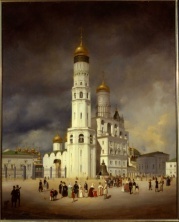 Выражение «кричать во всю ивановскую» – значит кричать «что есть мочи, изо всех сил». Только причём здесь ивановская?	Выражение связано с русской историей.  Очень давно,  в 17 веке, указы царей зачитывались на городской площади. В Московском Кремле, у колокольни Ивана Великого, была площадь, и называлась она Ивановская. Площадь была шумная, многолюдная. Здесь обменивались слухами и новостями. Ведь ни газет, ни радио тогда не было и дьяки, читавшие царские указы, старались своим громким голосом заглушить гомон толпы. Им приходилось не просто читать, а кричать на всю площадь, во всю Ивановскую.	С тех пор и пошло выражение «кричать во всю ивановскую».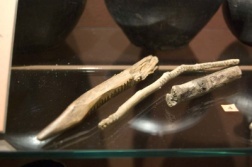 Выражение  «зарубить на носу» означает «запомнить крепко – накрепко, раз и навсегда». Только причём здесь нос?В древности неграмотные люди носили с собой дощечку, на которой зарубками делали всевозможные заметки для памяти. Эти дощечки назывались «носами». Неграмотных людей сейчас нет, и зарубок на дощечках теперь уже никто не делает, а выражение осталось.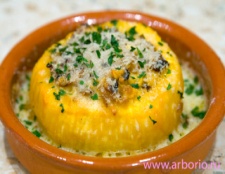 Выражение «проще пареной репы».	Каких только заморских фруктов и овощей вы сегодня не увидите на прилавках магазинов! А вот простую репу трудно найти. Да и стоит она дороже! А когда-то всё было не так. До  появления на Руси картофеля репа была самым распространённым овощем. Особенно любили репу пареную. Готовилась она очень просто, проще не бывает: горшок с репой ставили в печку, где она пеклась, парилась и превращалась в мягкое сладковатое угощение.	 Простота приготовления этого блюда и стала символом очень простого дела.Ведущий:Наверное, у некоторых из вас есть такие книги. Они помогут вам пополнить словарный запас и сделают вашу речь образнее и богаче. А если таковых нет, можно спросить в школьной библиотеке.И снова «Переменка», которую мы назовём «Викторина Каркуши»Ворона Каркуша (показать мягкую игрушку) любит, чтобы слова, которые она употребляет,  начинались со  слога  КАР-.Ответьте на её вопросы.(Дети отвечают, а ведущие показывают запись этого слова или картинки  на карточке.)Мой любимый овощ? (КАРтофель)Мои любимые конфеты? (КАРамель)Мой любимый праздник? (КАРнавал)Моя любимая рыба? (КАРась, КАРп)Мой любимый сказочный герой? (КАРандаш)Мой любимый цвет глаз? (КАРий)Моя любимая деталь на верхней одежде? (КАРман)Мой любимый вид борьбы? (КАРате)Конкурс  5, 			который называется                               "Можем мы диктант писать на "4" и на "5"                                   ( или «Вставь пропущенные буквы»)В этом конкурсе мы проверим вашу грамотность. Вам надо вставить пропущенные буквы, подобрав к каждому случаю проверочное слово. Выполняйте это задание сообща, тогда удача будет на вашей стороне.(После выполнения идёт проверка вслух.)зал…зал - лижетзал…зал - лезетзар…дил - зарядпрор…дил - редкийув…дал - видетьув…дал - вянетпос…дел - сидяпос…дел – седенькийШарик рану зал…зал, с костью в будку зал…зал.Я ружьишко зар…дил и морковку прор…дил, в огороде ув…дал, как кустарник ув…дал. Кот под снегом пос…дел и мгновенно пос…дел.Конкурс 6 				«Ребусы»- Кто-нибудь знает из вас, что такое ребусы? (Ответы детей)- Пытались ли вы их отгадывать?- Всегда ли получалось?Что такое ребусы?Ребус — это загадка, написанная с помощью нарисованных знаков, букв, цифр, рисунков и др.Ознакомившись с правилами как разгадывать ребусы, вы сможете без особого труда не только справиться с любым ребусом, но и узнаете, как составить ребус самому.Разгадать ребус — значит прочитать слово, загаданное в нём.     	Разгадывать ребус нужно слева направо.  Одно напоминание! Не забывай о маленьких словах: по, на, под, над, за, из, из-за, с, в... Не обратишь внимание на такое словечко — не разгадаешь ребус. (Детям предлагаются картинки с ребусами, которые они отгадывают.)Конкурс 7 			 «Хитрые знаки»- Отгадайте загадки. - О каких знаках препинания идёт речь?- Выберите нужную карточку (карточки магнитные на доску). Дети выходят и выбирают нужную карточку из предложенных:   .   ,   ?   !   -   +   :   ;   «У божьей коровки снят этот знак со спины.Очень часто пользуемся этим знаком мы.Везде, где мысль закончена, поставим этот знак.Так как он называется? Скажите, дети, как?								(Точка)На крохотное ушко похожа завитушка.Велит нам постоять чуть – чуть и отправляться дальше в путь.Выйдет на дорожку – всем подставит ножку!								(Запятая)На странице я стою, всем вопросы задаю.Согнут я всегда в дугу – разогнуться не могу.								(Вопросительный знак)Ребята! В произведениях стою я для того,Чтоб выразить волнение, тревогу, восхищение, победу, торжество!Не зря я от рождения противник тишины!Где я, те предложения с особым выражениемПроизнести должны!								(Восклицательный знак)- А теперь само задание.- Прочитайте стихотворение и сделайте то, что восстановит его смысл.(Каждая команда получает текст)В пруду спит рыба на бугреМычит корова в конуреСобака лает на забореПоёт синичка в коридореИграют дети на стенеВисит портрет, известный мне                      И снова   «Переменка», которая называется «Путаница»- Посмотрите на доску.  - Здесь записано стихотворение Н. Матвеевой «Путаница».- Давайте его прочитаем.В печке выпечен …		бутонА в петлицу вдет …		батонПо траве ползёт …		бидонМолоко течёт в …		бетонА на стройке есть …		питон-  Объясните смысл каждого слова из правого столбика (желательно сопровождать картинками).-Кто из вас готов в быстром темпе прочитать стихотворение, правильно подбирая слова по смыслу из правого столбика?- Попробуйте сначала про себя.Читают 3 – 4 ученика из разных команд, причём, после каждого ведущий говорит:- А теперь все вместе  хором.Ведущий:      Сейчас  я прочитаю вам очень необычную сказку, которую написала Людмила Петрушевская. - Попробуйте «перевести» её на русский язык. - Догадайтесь, о ком идёт речь? - Что произошло с главными героями? - Попробуйте передать содержание своими словами. Людмила Петрушевская     «Пуськи бятые»Сяпала Калуша с Калушатами по напушке. И увазила Бутявку. И волит:— Калушата! Калушаточки! Бутявка!Калушата присяпали и Бутявку стрямкали. И подудонились.А Калуша волит:— О-е-е! О-е-е! Бутявка-то некузявая!Калушата Бутявку вычучили.Бутявка вздребезнулась, сопритюкнулась и усяпала с напушки.А Калуша волит калушатам:— Калушаточки! Не трямкайте бутявок. Бутявки дюбые и зюмо-зюмо некузявые. От бутявок дудонятся.А Бутявка волит за напушкой:— Калушата подудонились! Калушата подудонились!  Зюмо некузявые! Пуськи бятые!- Догадались, о ком шла речь?(Это Калуша со своими детьми калушатами, и какой-то загадочный герой, которого в начале сказки нежно называли бутявочкой, а затем сурово – бутявкой.)- Что же делали маленькие и неопытные калушата с бутявкой? (Они её стрямкали.)- Что же произошло с калушатами в результате этих действий? (Произошло что-то неприятное: калушата подудонились.)- А как разрешилась ситуация? (Калушата вычучили бутявку.)- Как вы думаете, кем в нашей жизни могли быть калушата?Ведущий:В основе детских сюжетов, как правило, лежит история о гусятах (утятах или др. детёнышах животных и птиц), которые увидели какое-то насекомое, схватили его и стали есть. Тут прибежала мама детёнышей и предупредила, что насекомое это невкусное или ядовитое. Детёныши выплюнули насекомое, которое отползло за опушку и с возмущением говорило о бестолковых, глупых детёнышах.Ведущий:Вот на этой шуточной ноте мы и завершаем нашу встречу.			Жюри объявляет итоги         	  	 Участники КВН читают стихи(в руках могут быть учебники русского языка разных классов) 1. Грамматика, грамматика –
Наука очень строгая!
Учебник по грамматике
Всегда беру с тревогой я.
Она трудна, но без неё
Плохое было бы житьё!
2. Не составить телеграмму
И открытку не отправить,
Даже собственную маму
С днём рожденья не поздравить!

3. Отправляя поздравления,
Помни правила склонения.
Род, число и падежи
Крепко в памяти держи!
4. А приставки и частицы –
Вроде хитреньких зверьков!
Им охота порезвиться,
Обмануть учеников!

5. Люблю тебя, грамматика!
Ты умная и строгая.
Тебя, моя грамматика,
Осилю понемногу я!Ведущий:Русский язык – богатство нашего народа. Он красив, меток, полон пословиц и поговорок, которые, как на крыльях перелетают из одного века в другой. Берегите наш язык! Не засоряйте его плохими словами! Изучайте его, говорите на нём так, чтобы вас приятно было слушать!                           ( Ведущий обращается к словам на доске)Учите русский – годы к ряду,
С душой, с усердием, с умом!
Вас ждёт великая награда,
И та награда – в нём самом.Вот мы и закончили наш весёлый урок. Много интересного вы сегодня показали, да и сами на себя посмотрели со стороны. Поэтому правильно говорится в пословице: «Учиться – всегда пригодиться». Ведущий благодарит детей за участие в соревновании.Награждение (медаль, конфеты, …..)Все:		  Всем спасибо за внимание,    За задор и звонкий смех,За азарт соревнования,    Обеспечивший успех.Вот настал момент прощания.       Будет краткой наша речь.              	(вместе)           Говорим мы: до свидания!    До счастливых новых встреч!Что посеешь,то и пожнёшь.Труд человека кормит,а лень портит.В гостях хорошо,а дома лучше.Доброе словои кошке приятно.Делу время,потехе час.Ученье свет,а неученье – тьма.Семь раз отмерь,один раз отрежь.У страха глаза велики.Карточка 1.Без труда не вытащишь и рыбку из пруда.Карточка 2.Семеро одного не ждут.Василисачерёмухапобелкаголосованиезаслонкаклещисоленьеукротительшуткаэлеватор*вмышка*лолеьорикавтядоеыберахсрреяблапезмсоюдйлсизловеёалабахос*цяыкум*Знать как свои пять пальцевОчень хорошо знатьПеремывать косточкиСплетничатьБить баклушиБездельничатьКричать во всю ивановскуюКричать «что есть мочи, изо всех сил»Как курица лапойПисать неразборчиво, неаккуратноПроще пареной репыНесложное дело, не требует больших усилийДержать камень за пазухойЗатаить зло на кого-либоСпустя рукаваКое-как, без особого усердия, с ленцойНесолоно хлебавшиНе добиться желаемого, безрезультатноНе разлей водаНеразлучные друзья1 команда2 команда     1, 2, 3, 4, 5 начинаю повторять …